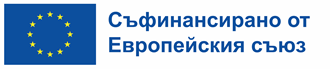 ИНДИКАТИВНА ГОДИШНА РАБОТНА ПРОГРАМА ЗА 2023 ГОДИНАПО ИНСТРУМЕНТА ЗА ФИНАНСОВА ПОДКРЕПА ЗА УПРАВЛЕНИЕТО НА ГРАНИЦИТЕ И ВИЗОВАТА ПОЛИТИКА 2021-2027№Наименование на процедуратаЦели на предоставяната БФП по процедуратаВид процедура за предоставяне на БФП по чл. 3 от ПМС № 167/2016 г.Общ размер на БФП по проце-дурата /евро/Допустими кандидатиПримерни допустими дейностиКатегории допусти-ми разходиМакси-мален % на съ-финан-сиранеДата на обявя-ване на проце-дуратаКраен срок за по-даване на про-ектни пре-дло-женияПредставлява ли процедурата част от нея:Представлява ли процедурата част от нея:Размер на БФП за проект /евро/Размер на БФП за проект /евро/№Наименование на процедуратаЦели на предоставяната БФП по процедуратаВид процедура за предоставяне на БФП по чл. 3 от ПМС № 167/2016 г.Общ размер на БФП по проце-дурата /евро/Допустими кандидатиПримерни допустими дейностиКатегории допусти-ми разходиМакси-мален % на съ-финан-сиранеДата на обявя-ване на проце-дуратаКраен срок за по-даване на про-ектни пре-дло-женияДър-жавна помощМини-мална  по-мощминималенмаксималенСПЕЦИФИЧНА ЦЕЛ 1 „ЕВРОПЕЙСКО ИНТЕГРИРАНО УПРАВЛЕНИЕ НА ГРАНИЦИТЕ“ И СПЕЦИФИЧНА ЦЕЛ 2 „ОБЩА ВИЗОВА ПОЛИТИКА“СПЕЦИФИЧНА ЦЕЛ 1 „ЕВРОПЕЙСКО ИНТЕГРИРАНО УПРАВЛЕНИЕ НА ГРАНИЦИТЕ“ И СПЕЦИФИЧНА ЦЕЛ 2 „ОБЩА ВИЗОВА ПОЛИТИКА“СПЕЦИФИЧНА ЦЕЛ 1 „ЕВРОПЕЙСКО ИНТЕГРИРАНО УПРАВЛЕНИЕ НА ГРАНИЦИТЕ“ И СПЕЦИФИЧНА ЦЕЛ 2 „ОБЩА ВИЗОВА ПОЛИТИКА“СПЕЦИФИЧНА ЦЕЛ 1 „ЕВРОПЕЙСКО ИНТЕГРИРАНО УПРАВЛЕНИЕ НА ГРАНИЦИТЕ“ И СПЕЦИФИЧНА ЦЕЛ 2 „ОБЩА ВИЗОВА ПОЛИТИКА“СПЕЦИФИЧНА ЦЕЛ 1 „ЕВРОПЕЙСКО ИНТЕГРИРАНО УПРАВЛЕНИЕ НА ГРАНИЦИТЕ“ И СПЕЦИФИЧНА ЦЕЛ 2 „ОБЩА ВИЗОВА ПОЛИТИКА“СПЕЦИФИЧНА ЦЕЛ 1 „ЕВРОПЕЙСКО ИНТЕГРИРАНО УПРАВЛЕНИЕ НА ГРАНИЦИТЕ“ И СПЕЦИФИЧНА ЦЕЛ 2 „ОБЩА ВИЗОВА ПОЛИТИКА“СПЕЦИФИЧНА ЦЕЛ 1 „ЕВРОПЕЙСКО ИНТЕГРИРАНО УПРАВЛЕНИЕ НА ГРАНИЦИТЕ“ И СПЕЦИФИЧНА ЦЕЛ 2 „ОБЩА ВИЗОВА ПОЛИТИКА“СПЕЦИФИЧНА ЦЕЛ 1 „ЕВРОПЕЙСКО ИНТЕГРИРАНО УПРАВЛЕНИЕ НА ГРАНИЦИТЕ“ И СПЕЦИФИЧНА ЦЕЛ 2 „ОБЩА ВИЗОВА ПОЛИТИКА“СПЕЦИФИЧНА ЦЕЛ 1 „ЕВРОПЕЙСКО ИНТЕГРИРАНО УПРАВЛЕНИЕ НА ГРАНИЦИТЕ“ И СПЕЦИФИЧНА ЦЕЛ 2 „ОБЩА ВИЗОВА ПОЛИТИКА“СПЕЦИФИЧНА ЦЕЛ 1 „ЕВРОПЕЙСКО ИНТЕГРИРАНО УПРАВЛЕНИЕ НА ГРАНИЦИТЕ“ И СПЕЦИФИЧНА ЦЕЛ 2 „ОБЩА ВИЗОВА ПОЛИТИКА“СПЕЦИФИЧНА ЦЕЛ 1 „ЕВРОПЕЙСКО ИНТЕГРИРАНО УПРАВЛЕНИЕ НА ГРАНИЦИТЕ“ И СПЕЦИФИЧНА ЦЕЛ 2 „ОБЩА ВИЗОВА ПОЛИТИКА“СПЕЦИФИЧНА ЦЕЛ 1 „ЕВРОПЕЙСКО ИНТЕГРИРАНО УПРАВЛЕНИЕ НА ГРАНИЦИТЕ“ И СПЕЦИФИЧНА ЦЕЛ 2 „ОБЩА ВИЗОВА ПОЛИТИКА“СПЕЦИФИЧНА ЦЕЛ 1 „ЕВРОПЕЙСКО ИНТЕГРИРАНО УПРАВЛЕНИЕ НА ГРАНИЦИТЕ“ И СПЕЦИФИЧНА ЦЕЛ 2 „ОБЩА ВИЗОВА ПОЛИТИКА“СПЕЦИФИЧНА ЦЕЛ 1 „ЕВРОПЕЙСКО ИНТЕГРИРАНО УПРАВЛЕНИЕ НА ГРАНИЦИТЕ“ И СПЕЦИФИЧНА ЦЕЛ 2 „ОБЩА ВИЗОВА ПОЛИТИКА“СПЕЦИФИЧНА ЦЕЛ 1 „ЕВРОПЕЙСКО ИНТЕГРИРАНО УПРАВЛЕНИЕ НА ГРАНИЦИТЕ“ И СПЕЦИФИЧНА ЦЕЛ 2 „ОБЩА ВИЗОВА ПОЛИТИКА“1. Процедура № 1, Специфична цел 1 „Европейско интегрирано управление на границите“ 1. Процедура № 1, Специфична цел 1 „Европейско интегрирано управление на границите“ 1. Процедура № 1, Специфична цел 1 „Европейско интегрирано управление на границите“ 1. Процедура № 1, Специфична цел 1 „Европейско интегрирано управление на границите“ 1. Процедура № 1, Специфична цел 1 „Европейско интегрирано управление на границите“ 1. Процедура № 1, Специфична цел 1 „Европейско интегрирано управление на границите“ 1. Процедура № 1, Специфична цел 1 „Европейско интегрирано управление на границите“ 1. Процедура № 1, Специфична цел 1 „Европейско интегрирано управление на границите“ 1. Процедура № 1, Специфична цел 1 „Европейско интегрирано управление на границите“ 1. Процедура № 1, Специфична цел 1 „Европейско интегрирано управление на границите“ 1. Процедура № 1, Специфична цел 1 „Европейско интегрирано управление на границите“ 1. Процедура № 1, Специфична цел 1 „Европейско интегрирано управление на границите“ 1. Процедура № 1, Специфична цел 1 „Европейско интегрирано управление на границите“ 1. Процедура № 1, Специфична цел 1 „Европейско интегрирано управление на границите“ 1. Процедура № 1, Специфична цел 1 „Европейско интегрирано управление на границите“ 1.1Поддръжка и ремонт на първата част от ИСН по границата с Република Турция от ГКПП-Капитан Андреево до ГКПП-Лесово за периода 2023-2026 г.Съгл. чл. 3, параграф 2, буква а), чл. 16, параграф 4 и Приложение VII, буква а)(2) от Регламент 2021/1148 Директно предоста-вяне4 814 000 Главна дирекция „Гранична полиция“-МВР Следгаранци-онна поддръжкаСъгласно ПМС №190/ 22.07.2015г.75%Месецянуари2023 г.Месец фев-руари2023 г.НеНе е при-ло-жи-моНе е прило-жимо4 814 0001.2Поддръжка и ремонт на втората част на ИСН по границата с Република Турция от ГКПП Лесово до устието на р. Резовска за периода 2023-2026 г.Съгл. чл. 3, параграф 2, буква а), чл. 16, параграф 4 и Приложение VII, буква а)(2) от Регламент 2021/1148 Директно предоста-вяне3 170 000 Главна дирекция „Гранична полиция“-МВРСледгаранци-онна поддръжкаСъгласно ПМС №190/ 22.07.2015г.75%Месецянуари2023 г.Месец фев-руари2023 г.НеНе е при-ло-жи-моНе е прило-жимо3 170 0001.3Поддръжка на третата част на Интегрирана система за наблюдение по границата с Р Турция за периода 2023-2025 г.Съгл. чл. 3, параграф 2, буква а), чл. 16, параграф 4 и Приложение VII, буква а)(2) от Регламент 2021/1148 Директно предоста-вяне2 212 810Главна дирекция „Гранична полиция“-МВРСледгаранци-онна поддръжкаСъгласно ПМС №190/ 22.07.2015г.75%Месецянуари2023 г.Месец фев-руари2023 г.НеНе е при-ло-жи-моНе е прило-жимо2 212 8101.4Поддръжка и ремонт на ИСН Синя граница за периода 2023-2025 г.Съгл. чл. 3, параграф 2, буква а), чл. 16, параграф 4 и Приложение VII, буква а)(2) от Регламент 2021/1148 Директно предоста-вяне3 893 000Главна дирекция „Гранична полиция“-МВРСледгаранци-онна поддръжкаСъгласно ПМС №190/ 22.07.2015г.75%Месецянуари2023 г.Месец фев-руари2023 г.НеНе е при-ло-жи-моНе е прило-жимо3 893 0001.5Поддръжка и ремонт на изградената АСН в зоната за отговорност на ГПУ Калотина за периода 2023-2026 г.Съгл. чл. 3, параграф 2, буква а), чл. 16, параграф 4 и Приложение VII, буква а)(2) от Регламент 2021/1148 Директно предоста-вяне240 000Главна дирекция „Гранична полиция“-МВРСледгаранци-онна поддръжкаСъгласно ПМС №190/ 22.07.2015г.75%Месецянуари2023 г.Месец фев-руари2023 г.НеНе е при-ло-жи-моНе е прило-жимо240 0001.6Поддръжка на изградената АСН в зоната за отговорност на ГПУ Брегово за периода м. април 2024 г. – м. декември 2024г.Съгл. чл. 3, параграф 2, буква а), чл. 16, параграф 4 и Приложение VII, буква а)(2) от Регламент 2021/1148 Директно предоста-вяне300 000Главна дирекция „Гранична полиция“-МВРСледгаранци-онна поддръжкаСъгласно ПМС №190/ 22.07.2015г.75%Месецянуари2023 г.Месец фев-руари2023 г.НеНе е при-ло-жи-моНе е прило-жимо300 0001.7Поддръжка и ремонт на периметровите системи за наблюдение и системата за мониторинг на работата им за периода 2023-2026 г.Съгл. чл. 3, параграф 2, буква а), чл. 16, параграф 4 и Приложение VII, буква а)(2) от Регламент 2021/1148 Директно предоста-вяне150 000 Главна дирекция „Гранична полиция“-МВРСледгаранци-онна поддръжкаСъгласно ПМС №190/ 22.07.2015г.75%Месецянуари2023 г.Месец фев-руари2023 г.НеНе е при-ло-жи-моНе е прило-жимо150 000 1.8Поддръжка и ремонт на технически средства за осъществяване на граничен контролСъгл. чл. 3, параграф 2, буква а), чл. 16, параграф 4 и Приложение VII, буква а)(2) от Регламент 2021/1148 Директно предоста-вяне1 915 190Главна дирекция „Гранична полиция“-МВРСледгаранци-онна поддръжкаСъгласно ПМС №190/ 22.07.2015г.75%Месецянуари2023 г.Месец фев-руари2023 г.НеНе е при-ло-жи-моНе е прило-жимо1 915 1901.9Поддръжка и ремонт на хеликоптери за период от 2 г.Съгл. чл. 3, параграф 2, буква а), чл. 16, параграф 4 и Приложение VII, буква а)(2) от Регламент 2021/1148 Директно предоста-вяне2 000 000Главна дирекция „Гранична полиция“-МВРСледгаранци-онна поддръжкаСъгласно ПМС №190/ 22.07.2015г.75%Месецянуари2023 г.Месец фев-руари2023 г.НеНе е при-ло-жи-моНе е прило-жимо2 000 0001.10Поддръжка и ремонт на автомобилна техника за период от 3 г.Съгл. чл. 3, параграф 2, буква а), чл. 16, параграф 4 и Приложение VII, буква а)(2) от Регламент 2021/1148Директно предоста-вяне2 300 000Главна дирекция „Гранична полиция“-МВРСледгаранци-онна поддръжкаСъгласно ПМС №190/ 22.07.2015г.75%Месецянуари2023 г.Месец фев-руари2023 г.НеНе е при-ло-жи-моНе е прило-жимо2 300 0001.11Поддръжка и ремонт на корабна техника за периода 2023-2025 г.Съгл. чл. 3, параграф 2, буква а), чл. 16, параграф 4 и Приложение VII, буква а)(2) от Регламент 2021/1148Директно предоста-вяне2 000 000Главна дирекция „Гранична полиция“-МВРСледгаранци-онна поддръжкаСъгласно ПМС №190/ 22.07.2015г.75%Месецянуари2023 г.Месец фев-руари2023 г.НеНе е при-ло-жи-моНе е прило-жимо2 000 0001.12Гориво за корабна и летателна техника за период от 3 г.Съгл. чл. 3, параграф 2, буква а), чл. 16, параграф 4 и Приложение VII, буква а)(3) от Регламент 2021/1148 Директно предоста-вяне2 690 000Главна дирекция „Гранична полиция“-МВРОсигуряване на горивоСъгласно ПМС №190/ 22.07.2015г.75%Месецянуари2023 г.Месец фев-руари2023 г.НеНе е при-ло-жи-моНе е прило-жимо2 690 0001.13Застраховка на летателна техника и личен съставСъгл. чл. 3, параграф 2, буква а), чл. 16, параграф 4 и Приложение VII, буква а)(3) от Регламент 2021/1148 Директно предоста-вяне1 000 000 Главна дирекция „Гранична полиция“-МВРЗастраховане на техника и личен съставСъгласно ПМС №190/ 22.07.2015г.75%Месецянуари2023 г.Месец фев-руари2023 г.НеНе е при-ло-жи-моНе е прило-жимо1 000 0001.14Поддръжка на ABC gate на РДГП Аерогари, изградени по проекти на ГДГПСъгл. чл. 3, параграф 2, буква а), чл. 16, параграф 4 и Приложение VII, буква а)(2) от Регламент 2021/1148 Директно предоста-вяне1 008 725Главна дирекция „Гранична полиция“-МВРСледгаранци-онна поддръжкаСъгласно ПМС №190/ 22.07.2015г.75%Месецянуари2023 г.Месец фев-руари2023 г.НеНе е при-ло-жи-моНе е прило-жимо1 008 7251.15Поддръжка на софтуер и технически средства за целите на Н.ШИССъгл. чл. 3, параграф 2, буква а), чл. 16, параграф 4 и Приложение VII, буква в)(2) от Регламент 2021/1148 Директно предоста-вяне4 933 000Дирекция „Комуника-ционни и информа-ционни системи“-МВРСледгаранци-онна поддръжкаСъгласно ПМС №190/ 22.07.2015г.75%Месецянуари2023 г.Месец фев-руари2023 г.НеНе е при-ло-жи-моНе е прило-жимо4 933 0001.16Осигуряване надеждна и непрекъсната работа на съответните национални компоненти на АИС, обменящи данни с широкомащабните ИС на Европейско нивоСъгл. чл. 3, параграф 2, буква а), чл. 16, параграф 4 и Приложение VII, буква в)(2) от Регламент 2021/1148Директно предоста-вяне3 000 000Дирекция „Комуника-ционни и информа-ционни системи“-МВРСледгаранци-онна поддръжкаСъгласно ПМС №190/ 22.07.2015г.75%Месецянуари2023 г.Месец фев-руари2023 г.НеНе е при-ло-жи-моНе е прило-жимо3 000 0001.17Изграждане на националните компоненти за интеграция със Системата за вход/изход по сухопътни, морски, речни и въздушни ГКПП по външни граници на Р България в съответствие с Регламент 2226/2017Съгл. чл. 3, параграф 2, буква а) и Приложение II, параграф 1, буква д) от Регламент 2021/1148Директно предоста-вяне12 006 999Дирекция „Комуника-ционни и информа-ционни системи“-МВРДоставка и инсталиране на технически средства, софтуер и др.Съгласно ПМС №190/ 22.07.2015г.75%Месецянуари2023 г.Месец фев-руари2023 г.НеНе е при-ло-жи-моНе е прило-жимо12 006 9991.18Доставка на гранично-полицейски кораби и бързоходни плавателни средстваСъгл. чл. 3, параграф 2, буква а) и Приложение II, параграф 1, букви а)i), б), е) и ж) от Регламент 2021/1148Директно предоста-вяне1 941 345Главна дирекция „Гранична полиция“-МВРДоставка на оборудванеСъгласно ПМС №190/ 22.07.2015г.75%Месецянуари2023 г.Месец фев-руари2023 г.НеНе е при-ло-жи-моНе е прило-жимо1 941 3451.19Доставка на МПС за целите на граничния контролСъгл. чл. 3, параграф 2, буква а) и Приложение II, параграф 1, буква а)i) и б) от Регламент 2021/1148Директно предоста-вяне35 385 000Главна дирекция „Гранична полиция“-МВРДоставка на оборудванеСъгласно ПМС №190/ 22.07.2015г.75%Месецянуари2023 г.Месец фев-руари2023 г.НеНе е при-ло-жи-моНе е прило-жимо35 385 0001.20Доставка на ръчни термовизионни камериСъгл. чл. 3, параграф 2, буква а) и Приложение II, параграф 1, буква а)i) от Регламент 2021/1148Директно предоста-вяне2 730 000Главна дирекция „Гранична полиция“-МВРДоставка на оборудванеСъгласно ПМС №190/ 22.07. 2015г.75%Месецянуари2023 г.Месец фев-руари2023 г.НеНе е при-ло-жи-моНе е прило-жимо2 730 0001.21Доставка на мобилни системи за наблюдениеСъгл. чл. 3, параграф 2, буква а) и Приложение II, параграф 1, буква а)i) от Регламент 2021/1148Директно предоста-вяне5 400 000Главна дирекция „Гранична полиция“-МВРДоставка на оборудванеСъгласно ПМС №190/ 22.07. 2015г.75%Месецянуари2023 г.Месец фев-руари2023 г.НеНе е при-ло-жи-моНе е прило-жимо5 400 0002. Процедура № 2, Специфична цел 1 „Европейско интегрирано управление на границите“ и Специфична цел 2 „Обща визова политика“2. Процедура № 2, Специфична цел 1 „Европейско интегрирано управление на границите“ и Специфична цел 2 „Обща визова политика“2. Процедура № 2, Специфична цел 1 „Европейско интегрирано управление на границите“ и Специфична цел 2 „Обща визова политика“2. Процедура № 2, Специфична цел 1 „Европейско интегрирано управление на границите“ и Специфична цел 2 „Обща визова политика“2. Процедура № 2, Специфична цел 1 „Европейско интегрирано управление на границите“ и Специфична цел 2 „Обща визова политика“2. Процедура № 2, Специфична цел 1 „Европейско интегрирано управление на границите“ и Специфична цел 2 „Обща визова политика“2. Процедура № 2, Специфична цел 1 „Европейско интегрирано управление на границите“ и Специфична цел 2 „Обща визова политика“2. Процедура № 2, Специфична цел 1 „Европейско интегрирано управление на границите“ и Специфична цел 2 „Обща визова политика“2. Процедура № 2, Специфична цел 1 „Европейско интегрирано управление на границите“ и Специфична цел 2 „Обща визова политика“2. Процедура № 2, Специфична цел 1 „Европейско интегрирано управление на границите“ и Специфична цел 2 „Обща визова политика“2. Процедура № 2, Специфична цел 1 „Европейско интегрирано управление на границите“ и Специфична цел 2 „Обща визова политика“2. Процедура № 2, Специфична цел 1 „Европейско интегрирано управление на границите“ и Специфична цел 2 „Обща визова политика“2. Процедура № 2, Специфична цел 1 „Европейско интегрирано управление на границите“ и Специфична цел 2 „Обща визова политика“2. Процедура № 2, Специфична цел 1 „Европейско интегрирано управление на границите“ и Специфична цел 2 „Обща визова политика“2. Процедура № 2, Специфична цел 1 „Европейско интегрирано управление на границите“ и Специфична цел 2 „Обща визова политика“2.1Доставка на прибори за дневно наблюдениеСъгл. чл. 3, параграф 2, буква а) и Приложение II, параграф 1, буква а)i) от Регламент 2021/1148Директно предоста-вяне105 000Главна дирекция „Гранична полиция“-МВРДоставка на оборудванеСъгласно ПМС №190/ 22.07. 2015г.75%Месецаприл2023 г.Месец май2023 г.НеНе е при-ло-жи-моНе е прило-жимо105 0002.2Доставка на специализирано оборудване за специализираните тактически звена за бързи действияСъгл. чл. 3, параграф 2, буква а) и Приложение II, параграф 1, буква а)i) от Регламент 2021/1148Директно предоста-вяне1 200 000Главна дирекция „Гранична полиция“-МВРДоставка на оборудванеСъгласно ПМС №190/ 22.07. 2015г.75%Месецаприл2023 г.Месец май2023 г.НеНе е при-ло-жи-моНе е прило-жимо1 200 0002.3Доставка на техническо оборудване за извършване на гранични проверки на първа и втора линия на ГКПП и експертна дейностСъгл. чл. 3, параграф 2, буква а) и Приложение II, параграф 1, буква а)i) от Регламент 2021/1148Директно предоста-вяне6 288 750Главна дирекция „Гранична полиция“-МВРДоставка на оборудванеСъгласно ПМС №190/ 22.07. 2015г.75%Месецаприл2023 г.Месец май2023 г.НеНе е при-ло-жи-моНе е прило-жимо6 288 7502.4Доставка на специализирано оборудване за проверки на ППС на ГКППСъгл. чл. 3, параграф 2, буква а) и Приложение II, параграф 1, буква а)i) от Регламент 2021/1148Директно предоста-вяне408 000Главна дирекция „Гранична полиция“-МВРДоставка на оборудванеСъгласно ПМС №190/ 22.07. 2015г.75%Месецаприл2023 г.Месец май2023 г.НеНе е при-ло-жи-моНе е прило-жимо408 0002.5Провеждане на съвместни обучения и обмен на опит за осигуряване на охрана на външните граници и високото ниво на сигурност на СъюзаСъгл. чл. 3, параграф 2, буква а), Приложение II, параграф 1, буква в) и Приложение VII, буква а)(1) от Регламент 2021/1148Директно предоста-вяне3 050 000Академия на МВРПровеждане на обучения и обмен на опитСъгласно ПМС №190/ 22.07.75%Месецаприл2023 г.Месец май2023 г.НеНе е при-ло-жи-моНе е прило-жимо3 050 0002.6Поддръжка на базовото програмно осигуряване и техническо оборудване на Н.ВИССъгл. чл. 3, параграф 2, буква б), чл. 16, параграф 4 и Приложение VII, буква в)(2) от Регламент 2021/1148 Директно предоста-вяне3 120 000Министерство на външните работиСледгаранци-онна поддръжкаСъгласно ПМС №190/ 22.07.2015г.75%Месецаприл2023 г.Месец май2023 г.НеНе е при-ло-жи-моНе е прило-жимо3 120 0002.7Поддръжка на приложното програмно осигуряване на Н.ВИССъгл. чл. 3, параграф 2, буква б), чл. 16, параграф 4 и Приложение VII, буква в)(2) от Регламент 2021/1148Директно предоста-вяне1 280 000Министерство на външните работиСледгаранци-онна поддръжкаСъгласно ПМС №190/ 22.07.2015г.75%Месецаприл2023 г.Месец май2023 г.НеНе е при-ло-жи-моНе е прило-жимо1 280 0002.8Заплащане на годишни такси за ICAO-PKDСъгл. чл. 3, параграф 2, буква а) и Приложение VII, буква а)(3) от Регламент 2021/1148Директно предоста-вяне90 000Дирекция „Български документи за самоличност“-МВРЗаплащане на годишни таксиСъгласно ПМС №190/ 22.07.75%Месецаприл2023 г.Месец май2023 г.НеНе е при-ло-жи-моНе е прило-жимо90 0003. Процедура № 3, Специфична цел 2 „Обща визова политика“3. Процедура № 3, Специфична цел 2 „Обща визова политика“3. Процедура № 3, Специфична цел 2 „Обща визова политика“3. Процедура № 3, Специфична цел 2 „Обща визова политика“3. Процедура № 3, Специфична цел 2 „Обща визова политика“3. Процедура № 3, Специфична цел 2 „Обща визова политика“3. Процедура № 3, Специфична цел 2 „Обща визова политика“3. Процедура № 3, Специфична цел 2 „Обща визова политика“3. Процедура № 3, Специфична цел 2 „Обща визова политика“3. Процедура № 3, Специфична цел 2 „Обща визова политика“3. Процедура № 3, Специфична цел 2 „Обща визова политика“3. Процедура № 3, Специфична цел 2 „Обща визова политика“3. Процедура № 3, Специфична цел 2 „Обща визова политика“3. Процедура № 3, Специфична цел 2 „Обща визова политика“3. Процедура № 3, Специфична цел 2 „Обща визова политика“3.1Надграждане на комуникационната свързаност и изграждане на интегрирана гарантирана комуникационна връзка на консулските служби с Националния визов център и осигуряване на алтернативни комуникационни каналиСъгл. чл. 3, параграф 2, буква б) и Приложение II, параграф 2, буква д) от Регламент 2021/1148Директно предоста-вяне2 235 000Министерство на външните работиСъгласно ПМС №190/ 22.07. 2015г.75%Месецсептем-ври2023 г.Месец октом-ври2023 г.НеНе е при-ло-жи-моНе е прило-жимо2 235 000ТЕХНИЧЕСКА ПОМОЩТЕХНИЧЕСКА ПОМОЩТЕХНИЧЕСКА ПОМОЩТЕХНИЧЕСКА ПОМОЩТЕХНИЧЕСКА ПОМОЩТЕХНИЧЕСКА ПОМОЩТЕХНИЧЕСКА ПОМОЩТЕХНИЧЕСКА ПОМОЩТЕХНИЧЕСКА ПОМОЩТЕХНИЧЕСКА ПОМОЩТЕХНИЧЕСКА ПОМОЩТЕХНИЧЕСКА ПОМОЩТЕХНИЧЕСКА ПОМОЩТЕХНИЧЕСКА ПОМОЩТЕХНИЧЕСКА ПОМОЩТехническа помощ 2023Съгл. чл. 36, параграф 5 от Регламент 2021/1060 НПУправляващ орган, Одитен органОбучения, офис и IT техника, разходи за мониторинг, разходи за персонал, одит и др.Съгласно ПМС №190/ 22.07.2015г.100%20232023НеНе е при-ло-жи-мо